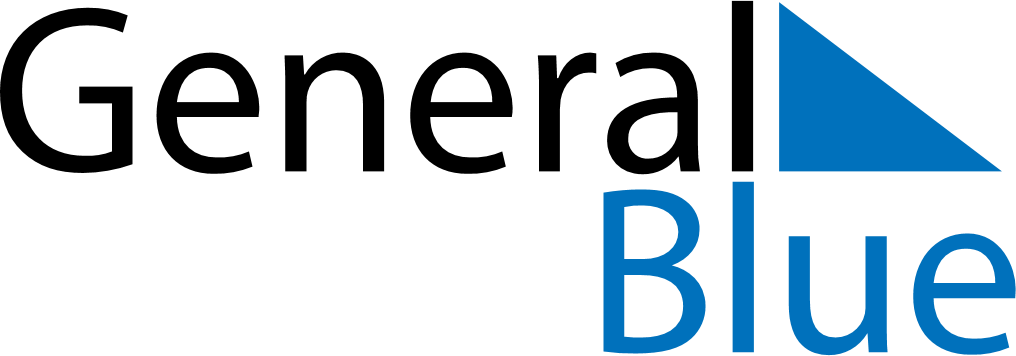 November 2066November 2066November 2066November 2066November 2066SundayMondayTuesdayWednesdayThursdayFridaySaturday123456789101112131415161718192021222324252627282930